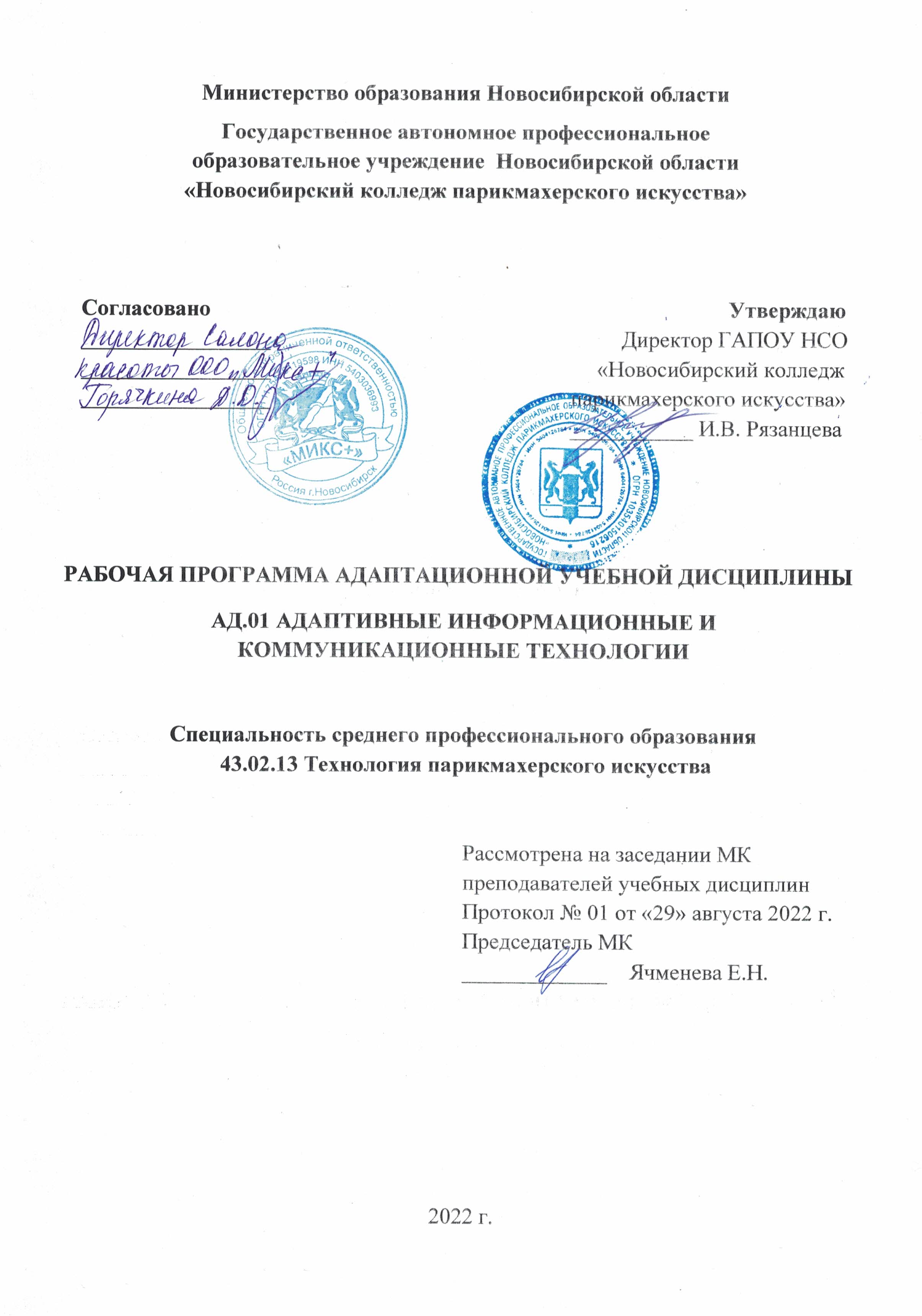 Рабочая программа учебной дисциплины разработана на основе Федерального государственного образовательного стандарта среднего профессионального образования (далее – ФГОС СПО) по специальности 43.02.13 Технология парикмахерского искусства, укрупненная группа профессий 43.00.00 Сервис и туризм. Срок получения СПО по ППССЗ в очной форме обучения - 3 года 10 месяцев.Организация-разработчик: ГАПОУ НСО «Новосибирский колледж парикмахерского искусства» Разработчики:Алферова Л.С., зам директора по УПР Черницкая Н.В., методист ВКФоменко Н.А., преподаватель информатики ВККРассмотрена и рекомендована к утверждению на заседании методической комиссии преподавателей учебных дисциплин29.08.2022 г.   протокол № 1© ГАПОУ НСО «Новосибирский колледж парикмахерского искусства», 2022СОДЕРЖАНИЕ1. ОБЩАЯ ХАРАКТЕРИСТИКА РАБОЧЕЙ ПРОГРАММЫ УЧЕБНОЙ ДИСЦИПЛИНЫ АД.01 Адаптивные информационные и коммуникационные технологии1.1. Область применения рабочей программыРабочая программа адаптационной учебной дисциплины АД.01 Адаптивные информационные и коммуникационные технологии является частью основной профессиональной образовательной программы в соответствии с ФГОС СПО по специальности  43.02.13. Технология парикмахерского искусства. Место дисциплины в структуре основной профессиональной образовательной программыАдаптационная учебная дисциплина «Адаптивные информационные и коммуникационные технологии» входит в адаптационный учебный цикл и сформирована за счет вариативной части образовательной программы, связана с учебной дисциплиной ЕН.01 «Информатика и информационные технологии в профессиональной деятельности».1.3. Цель и планируемые результаты освоения дисциплины:2. СТРУКТУРА И СОДЕРЖАНИЕ УЧЕБНОЙ ДИСЦИПЛИНЫ2.1. Объем учебной дисциплины и виды учебной работы.2.2. Рабочий тематический план и содержание учебной дисциплины  «Адаптивные информационные и коммуникационные технологии» 3. УСЛОВИЯ РЕАЛИЗАЦИИ ПРОГРАММЫ УЧЕБНОЙ ДИСЦИПЛИНЫ3.1. Для реализации программы учебной дисциплины предусмотрены следующие специальные помещения:Лаборатория «Информатики и информационных технологий», оснащенная оборудованием: доской электронной, рабочим местом преподавателя, столами, стульями (по числу обучающихся), шкафами для хранения раздаточного дидактического материала и др.; техническими средствами (компьютером, средствами аудиовизуализации, мультимедийным проектором); ноутбуками (по числу обучающихся) с выходом в интернет, планшетами, специализированным программным обеспечением, мультимедийными пособиями.Программные средства:Операционная система.Пакет офисных программ Open Office.Файловый менеджер (в составе операционной системы или др.).Антивирусная программа.Программа-архиватор.Звуковой редактор.Простая система управления базами данных.Программа-переводчик.Система оптического распознавания текста.Мультимедиа проигрыватель (входит в состав операционных систем или др.).Браузер. Программа интерактивного общения.Простой редактор Web-страниц3.2. Информационное обеспечение реализации программыДля реализации программы библиотечный фонд колледжа имеет  печатные и/или  электронные образовательные и информационные ресурсы, рекомендуемые для использования в образовательном процессе 3.2.1. Печатные издания:Гаврилов М.В. Информатика и информационные технологии: учебник для СПО / М.В. Гаврилов,  В.А. Климов. - 4-е изд., перераб. и доп. - М.: Издательство «Юрайт», 2019. – 383 с. Горев А. Э.  Информационные технологии в профессиональной деятельности: учебник для среднего профессионального образования / А. Э. Горев. – Москва: Издательство Юрайт, 2018. – 271 с.  Информационные технологии в профессиональной деятельности: учеб. пособие для студ. сред. проф. образования / Е.В. Михеева. – 1-е изд., стер. – М.: Издательский центр «Академия», 2017. – 384 с.Куприянов Д. В.  Информационное обеспечение профессиональной деятельности: учебник и практикум для среднего профессионального образования / Д. В. Куприянов. –  Москва: Издательство «Юрайт», 2020. –  255 с.Практикум по информационным технологиям в профессиональной деятельности: учеб. пособие для студ. сред. проф. образования /  Е.В. Михеева.  – 1-е изд., стер. - М.: Издательский центр «Академия», 2017. – 256 с. 3.2.2. Электронные издания:1. Образовательные ресурсы сети Интернет по информатике – Режим доступа:  http://vlad-ezhov.narod.ru/zor/p6aa1.html; 2.  Информатика - и информационные технологии: cайт лаборатории информатики МИОО – Режим доступа: http://iit.metodist.ru; 3. Интернет-университет информационных технологий (ИНТУИТ.ру) – Режим доступа:  http://www.intuit.ru;   4. Открытые системы: издания по информационным технологиям  – Режим доступа:  http://www.osp.ru.3.2.3. Дополнительные источники (печатные издания)Ахпашева И.Б. Информационные и коммуникационные технологии в специальном образовании: учеб. пособие. – Абакан: Изд-во ХГУ им. Н.Ф. Катанова, 2019. – 100 с.Подольская, О. А. Инклюзивное образование лиц с ограниченными возможностями здоровья: учебное пособие / О. А. Подольская. – Москва: Берлин: Директ-Медиа, 2017. – 57 с.: ил.Суворова Г. М.  Адаптивные информационные и коммуникационные технологии в управлении средой обитания: учебное пособие для среднего профессионального образования / Г. М. Суворова. – 2-е изд., перераб. и доп. – Москва: Издательство Юрайт, 2021. — 210 с.4. КОНТРОЛЬ И ОЦЕНКА РЕЗУЛЬТАТОВ ОСВОЕНИЯ УЧЕБНОЙ ДИСЦИПЛИНЫСтр.ОБЩАЯ ХАРАКТЕРИСТИКА РАБОЧЕЙ ПРОГРАММЫ УЧЕБНОЙ ДИСЦИПЛИНЫ4СТРУКТУРА И СОДЕРЖАНИЕ УЧЕБНОЙ ДИСЦИПЛИНЫ5УСЛОВИЯ РЕАЛИЗАЦИИ УЧЕБНОЙ ДИСЦИПЛИНЫ10КОНТРОЛЬ И ОЦЕНКА РЕЗУЛЬТАТОВ ОСВОЕНИЯ УЧЕБНОЙ ДИСЦИПЛИНЫ11Код ПК, ОКУменияЗнанияЛичностные результаты  (ЛР)ПК 1.1-1.4ПК 2.1-2.3ПК 3.1-3.4ОК.1,ОК.2,ОК.3, ОК.5, ОК.6,ОК.9,- работать с программными средствами универсального назначения, соответствующими современным требованиям;- использовать индивидуальные слуховые аппараты и звукоусиливающую аппаратуру (студенты с нарушениями слуха);- использовать брайлевскую технику, видеоувеличители, программы синтезаторы речи, программы невизуального доступа к информации (студенты с нарушениями зрения);- использовать адаптированную компьютерную технику, альтернативные устройства ввода информации, специальное программное обеспечение (студенты с нарушениями опорно-двигательного аппарата);- осуществлять выбор способа представления информации в соответствии с учебными задачами;- иллюстрировать учебные работы с использованием средств информационных технологий;- использовать альтернативные средства коммуникации в учебной и будущей профессиональной деятельности;- использовать специальные информационные и коммуникационные технологии в индивидуальной и коллективной учебной и будущей профессиональной деятельности;- использовать приобретенные знания и умения в учебной и будущей профессиональной деятельности для эффективной организации индивидуального информационного пространства- основы современных информационных технологий переработки и преобразования текстовой, табличной, графической и другой информации;- современное состояние уровня и направлений развития технических и программных средств универсального и специального назначения;- приемы использования сурдотехнических средств реабилитации (студенты с нарушениями слуха);- приемы использования тифлотехнических средств реабилитации (студенты с нарушениями зрения);- приемы использования компьютерной техники, оснащенной альтернативными устройствами ввода-вывода информации (студенты с нарушениями опорно-двигательного аппарата);- приемы поиска информации и преобразования ее в формат, наиболее подходящий для восприятия с учетом ограничений здоровья.4. Проявляющий и демонстрирующий уважение к людям труда, осознающий ценность собственного труда. Стремящийся к формированию в сетевой среде личностно и профессионального конструктивного «цифрового следа»9. Соблюдающий и пропагандирующий правила здорового и безопасного образа жизни, спорта; предупреждающий либо преодолевающий зависимости от алкоголя, табака, психоактивных веществ, азартных игр и т.д. Сохраняющий психологическую устойчивость в ситуативно сложных или стремительно меняющихся ситуациях10. Заботящийся о защите окружающей среды, собственной и чужой безопасности, в том числе цифровой15. Соблюдающий требования к внешнему виду и культуре поведения работников индустрии красотыВид учебной работыОбъем часовОбъем образовательной программы66Объем работы обучающихся во взаимодействии с преподавателем60в том числе:в том числе:теоретическое обучение12практические занятия 48Самостоятельная работа 6Промежуточная аттестация в форме зачетаПромежуточная аттестация в форме зачетаНаименование разделов и темСодержание учебного материала, практические занятия, самостоятельная работа обучающихсяСодержание учебного материала, практические занятия, самостоятельная работа обучающихсяОбъем часовУровень усвоенияКоды компетенций, формированию которых способствует элемент программыКоды  ЛР, формированию которых способствует элемент программы1223456Раздел 1. Особенности информационных технологий для людей с ограниченными возможностями здоровьяРаздел 1. Особенности информационных технологий для людей с ограниченными возможностями здоровьяРаздел 1. Особенности информационных технологий для людей с ограниченными возможностями здоровья10Тема 1.1 Основы информационных технологийСодержание учебного материалаСодержание учебного материала2ОК.1, ОК.2, ОК.3, ОК.5, ОК.6, ОК.9ЛР 4, ЛР 9,ЛР 10, ЛР 15Тема 1.1 Основы информационных технологий1Введение. Техника безопасности.21ОК.1, ОК.2, ОК.3, ОК.5, ОК.6, ОК.9ЛР 4, ЛР 9,ЛР 10, ЛР 15Тема 1.1 Основы информационных технологий2Программное и аппаратное обеспечение. Классификация ПО. Операционные системы и оболочки.21ОК.1, ОК.2, ОК.3, ОК.5, ОК.6, ОК.9ЛР 4, ЛР 9,ЛР 10, ЛР 15Тема 1.1 Основы информационных технологий3Особенности информационных технологий для людей с ограниченными возможностями здоровья21ОК.1, ОК.2, ОК.3, ОК.5, ОК.6, ОК.9ЛР 4, ЛР 9,ЛР 10, ЛР 15Тема 1.1 Основы информационных технологийПрактические занятияПрактические занятияОК.1, ОК.2, ОК.3, ОК.5, ОК.6, ОК.9ЛР 4, ЛР 9,ЛР 10, ЛР 15Тема 1.1 Основы информационных технологий1Интерфейс операционные системы MS Windows.  Основные возможности файловых менеджеров.2ОК.1, ОК.2, ОК.3, ОК.5, ОК.6, ОК.9ЛР 4, ЛР 9,ЛР 10, ЛР 15Тема 1.1 Основы информационных технологий2Использование специальных возможностей ОС для пользователей с ограниченными возможностями здоровья2ОК.1, ОК.2, ОК.3, ОК.5, ОК.6, ОК.9ЛР 4, ЛР 9,ЛР 10, ЛР 15Тема 1.2 Специальные технические средстваСодержание учебного материалаСодержание учебного материала2ОК.1, ОК.2, ОК.3, ОК.5, ОК.6, ОК.9ЛР 4, ЛР 9,ЛР 10, ЛР 15Тема 1.2 Специальные технические средства1Тифлотехнические средства21ОК.1, ОК.2, ОК.3, ОК.5, ОК.6, ОК.9ЛР 4, ЛР 9,ЛР 10, ЛР 15Тема 1.2 Специальные технические средства2Сурдотехнические средства21ОК.1, ОК.2, ОК.3, ОК.5, ОК.6, ОК.9ЛР 4, ЛР 9,ЛР 10, ЛР 15Тема 1.2 Специальные технические средства3Адаптированная компьютерная техника21ОК.1, ОК.2, ОК.3, ОК.5, ОК.6, ОК.9ЛР 4, ЛР 9,ЛР 10, ЛР 15Тема 1.2 Специальные технические средстваПрактические занятияПрактические занятияОК.1, ОК.2, ОК.3, ОК.5, ОК.6, ОК.9ЛР 4, ЛР 9,ЛР 10, ЛР 15Тема 1.2 Специальные технические средства3Использование специальных технических средств для пользователей с ограниченными возможностями здоровья2ОК.1, ОК.2, ОК.3, ОК.5, ОК.6, ОК.9ЛР 4, ЛР 9,ЛР 10, ЛР 15Раздел 2. Дистанционные образовательные технологииРаздел 2. Дистанционные образовательные технологииРаздел 2. Дистанционные образовательные технологии4Тема 2.1 Дистанционные образовательные технологииСодержание учебного материалаСодержание учебного материала2ПК 1.1-1.4ПК 2.1-2.3ПК 3.1-3.4ОК.1, ОК.2, ОК.3, ОК.5, ОК.6, ОК.9ЛР 4, ЛР 9,ЛР 10, ЛР 15Тема 2.1 Дистанционные образовательные технологии1On-line образование: модели, ресурсы, технологии.22ПК 1.1-1.4ПК 2.1-2.3ПК 3.1-3.4ОК.1, ОК.2, ОК.3, ОК.5, ОК.6, ОК.9ЛР 4, ЛР 9,ЛР 10, ЛР 15Тема 2.1 Дистанционные образовательные технологииПрактические занятияПрактические занятияПК 1.1-1.4ПК 2.1-2.3ПК 3.1-3.4ОК.1, ОК.2, ОК.3, ОК.5, ОК.6, ОК.9ЛР 4, ЛР 9,ЛР 10, ЛР 15Тема 2.1 Дистанционные образовательные технологии4Компьютерные средства обучения2ПК 1.1-1.4ПК 2.1-2.3ПК 3.1-3.4ОК.1, ОК.2, ОК.3, ОК.5, ОК.6, ОК.9ЛР 4, ЛР 9,ЛР 10, ЛР 15Раздел 3. Информационные и коммуникационные технологии как средства коммуникацииРаздел 3. Информационные и коммуникационные технологии как средства коммуникацииРаздел 3. Информационные и коммуникационные технологии как средства коммуникации18Тема 3.1 Информационные и коммуникационные технологии как средства коммуникацииСодержание учебного материалаСодержание учебного материала2ПК 1.1-1.4ПК 2.1-2.3ПК 3.1-3.4ОК.1, ОК.2, ОК.3, ОК.5, ОК.6, ОК.9ЛР 4, ЛР 9,ЛР 10, ЛР 15Тема 3.1 Информационные и коммуникационные технологии как средства коммуникации1Технологии передачи и обмена информацией.21ПК 1.1-1.4ПК 2.1-2.3ПК 3.1-3.4ОК.1, ОК.2, ОК.3, ОК.5, ОК.6, ОК.9ЛР 4, ЛР 9,ЛР 10, ЛР 15Тема 3.1 Информационные и коммуникационные технологии как средства коммуникации2Использование  средств коммуникаций  для межличностного общения22ПК 1.1-1.4ПК 2.1-2.3ПК 3.1-3.4ОК.1, ОК.2, ОК.3, ОК.5, ОК.6, ОК.9ЛР 4, ЛР 9,ЛР 10, ЛР 15Тема 3.1 Информационные и коммуникационные технологии как средства коммуникацииПрактические занятияПрактические занятияПК 1.1-1.4ПК 2.1-2.3ПК 3.1-3.4ОК.1, ОК.2, ОК.3, ОК.5, ОК.6, ОК.9ЛР 4, ЛР 9,ЛР 10, ЛР 15Тема 3.1 Информационные и коммуникационные технологии как средства коммуникации5Всемирная паутина. Поисковые системы.2ПК 1.1-1.4ПК 2.1-2.3ПК 3.1-3.4ОК.1, ОК.2, ОК.3, ОК.5, ОК.6, ОК.9ЛР 4, ЛР 9,ЛР 10, ЛР 15Тема 3.1 Информационные и коммуникационные технологии как средства коммуникации6-7Поиск информации и преобразование ее в формат, наиболее подходящий для восприятия, с учетом ограничения здоровья.4ПК 1.1-1.4ПК 2.1-2.3ПК 3.1-3.4ОК.1, ОК.2, ОК.3, ОК.5, ОК.6, ОК.9ЛР 4, ЛР 9,ЛР 10, ЛР 15Тема 3.1 Информационные и коммуникационные технологии как средства коммуникации8Использование средств коммуникаций для межличностного общения. Создание почтового ящика.2ПК 1.1-1.4ПК 2.1-2.3ПК 3.1-3.4ОК.1, ОК.2, ОК.3, ОК.5, ОК.6, ОК.9Тема 3.1 Информационные и коммуникационные технологии как средства коммуникации9-10Безопасность, гигиена, эргономика, ресурсосбережение. Защита информации, антивирусная защита.4ПК 1.1-1.4ПК 2.1-2.3ПК 3.1-3.4ОК.1, ОК.2, ОК.3, ОК.5, ОК.6, ОК.9Тема 3.1 Информационные и коммуникационные технологии как средства коммуникации11-12Безопасная работа в Сети Интернет4ПК 1.1-1.4ПК 2.1-2.3ПК 3.1-3.4ОК.1, ОК.2, ОК.3, ОК.5, ОК.6, ОК.9Раздел 4. Технологии работы с информациейРаздел 4. Технологии работы с информациейРаздел 4. Технологии работы с информацией34Тема 4.1 Технологии работы с информациейСодержание учебного материалаСодержание учебного материала2ПК 1.1-1.4ПК 2.1-2.3ПК 3.1-3.4ОК.1, ОК.2, ОК.3, ОК.5, ОК.6, ОК.9ЛР 4, ЛР 9,ЛР 10, ЛР 15Тема 4.1 Технологии работы с информацией1Текстовые и табличные процессоры22ПК 1.1-1.4ПК 2.1-2.3ПК 3.1-3.4ОК.1, ОК.2, ОК.3, ОК.5, ОК.6, ОК.9ЛР 4, ЛР 9,ЛР 10, ЛР 15Тема 4.1 Технологии работы с информацией2Компьютерная графика12ПК 1.1-1.4ПК 2.1-2.3ПК 3.1-3.4ОК.1, ОК.2, ОК.3, ОК.5, ОК.6, ОК.9ЛР 4, ЛР 9,ЛР 10, ЛР 15Тема 4.1 Технологии работы с информациейПрактические занятияПрактические занятияПК 1.1-1.4ПК 2.1-2.3ПК 3.1-3.4ОК.1, ОК.2, ОК.3, ОК.5, ОК.6, ОК.9ЛР 4, ЛР 9,ЛР 10, ЛР 15Тема 4.1 Технологии работы с информацией13Работа с текстовым процессором MS Word.   2ПК 1.1-1.4ПК 2.1-2.3ПК 3.1-3.4ОК.1, ОК.2, ОК.3, ОК.5, ОК.6, ОК.9ЛР 4, ЛР 9,ЛР 10, ЛР 15Тема 4.1 Технологии работы с информацией14Комплексное использование возможностей MS Word для создания документов.2ПК 1.1-1.4ПК 2.1-2.3ПК 3.1-3.4ОК.1, ОК.2, ОК.3, ОК.5, ОК.6, ОК.9ЛР 4, ЛР 9,ЛР 10, ЛР 15Тема 4.1 Технологии работы с информацией15-16Работа с табличным процессором MS Excel.4ПК 1.1-1.4ПК 2.1-2.3ПК 3.1-3.4ОК.1, ОК.2, ОК.3, ОК.5, ОК.6, ОК.9ЛР 4, ЛР 9,ЛР 10, ЛР 15Тема 4.1 Технологии работы с информацией17-18Простейшие расчеты в табличном процессоре MS Excel.4ПК 1.1-1.4ПК 2.1-2.3ПК 3.1-3.4ОК.1, ОК.2, ОК.3, ОК.5, ОК.6, ОК.9ЛР 4, ЛР 9,ЛР 10, ЛР 15Тема 4.1 Технологии работы с информацией19-20Создание и обработка графических изображений средствами стандартной программы Paint. 4ПК 1.1-1.4ПК 2.1-2.3ПК 3.1-3.4ОК.1, ОК.2, ОК.3, ОК.5, ОК.6, ОК.9ЛР 4, ЛР 9,ЛР 10, ЛР 15Тема 4.1 Технологии работы с информацией21-22Работа с Microsoft Power Point. 4ПК 1.1-1.4ПК 2.1-2.3ПК 3.1-3.4ОК.1, ОК.2, ОК.3, ОК.5, ОК.6, ОК.9ЛР 4, ЛР 9,ЛР 10, ЛР 15Тема 4.1 Технологии работы с информацией23-24Создание презентации к докладу и выступление с ним.4ПК 1.1-1.4ПК 2.1-2.3ПК 3.1-3.4ОК.1, ОК.2, ОК.3, ОК.5, ОК.6, ОК.9ЛР 4, ЛР 9,ЛР 10, ЛР 15Тема 4.1 Технологии работы с информациейСамостоятельная работа Создание презентации к докладу и выступление с ним. 6ПК 1.1-1.4ПК 2.1-2.3ПК 3.1-3.4ОК.1, ОК.2, ОК.3, ОК.5, ОК.6, ОК.9ЛР 4, ЛР 9,ЛР 10, ЛР 15Зачет1Всего:66Результаты обученияКритерии оценкиФормы и методы оценкиЗнания:основы современных информационных технологий переработки и преобразования текстовой, табличной, графической и другой информации;современное состояние уровня и направлений развития технических и программных средств универсального и специального назначения;приемы использования сурдотехнических средств реабилитации (студенты с нарушениями слуха);приемы использования тифлотехнических средств реабилитации (студенты с нарушениями зрения);приемы использования компьютерной техники, оснащенной альтернативными устройствами ввода-вывода информации (студенты с нарушениями опорно-двигательного аппарата);приемы поиска информации и преобразования ее в формат, наиболее подходящий для восприятия с учетом ограничений здоровья.Полнота ответов, точность формулировок, не менее 75% правильных ответов.Полнота ответов, точность формулировок, адекватность применения профессиональной терминологииТекущий контрольпри проведении:-письменного/устного опроса;-тестирования;-оценки результатов самостоятельной работы Промежуточная аттестацияв форме зачета в виде: -письменных/ устных ответов, -тестированияУмения:работать с программными средствами универсального назначения, соответствующими современным требованиям;использовать индивидуальные слуховые аппараты и звукоусиливающую аппаратуру (студенты с нарушениями слуха);использовать брайлевскую технику, видеоувеличители, программы синтезаторы речи, программы невизуального доступа к информации (студенты с нарушениями зрения);использовать адаптированную компьютерную технику, альтернативные устройства ввода информации, специальное программное обеспечение (студенты с нарушениями опорно-двигательного аппарата);осуществлять выбор способа представления информации в соответствии с учебными задачами;иллюстрировать учебные работы с использованием средств информационных технологий;использовать альтернативные средства коммуникации в учебной и будущей профессиональной деятельности;использовать специальные информационные и коммуникационные технологии в индивидуальной и коллективной учебной и будущей профессиональной деятельности;использовать приобретенные знания и умения в учебной и будущей профессиональной деятельности для эффективной организации индивидуального информационного пространстваПравильность, полнота выполнения заданий, точность формулировок, соответствие требованиямАдекватность, оптимальность выбора способов действий, методов, техник, последовательностей действий и т.д. Точность оценки, самооценки выполненияСоответствие требованиям инструкцийРациональность действий  Текущий контроль:- экспертная оценка демонстрируемых умений, выполняемых действий, защита отчетов по практическим  занятиям;- оценка заданий для самостоятельной  работы, Промежуточная аттестация:- экспертная оценка выполнения практических заданий на зачете Личностные результаты:4. Проявляющий и демонстрирующий уважение к людям труда, осознающий ценность собственного труда. Стремящийся к формированию в сетевой среде личностно и профессионального конструктивного «цифрового следа»9. Соблюдающий и пропагандирующий правила здорового и безопасного образа жизни, спорта; предупреждающий либо преодолевающий зависимости от алкоголя, табака, психоактивных веществ, азартных игр и т.д. Сохраняющий психологическую устойчивость в ситуативно сложных или стремительно меняющихся ситуациях10. Заботящийся о защите окружающей среды, собственной и чужой безопасности, в том числе цифровой15. Соблюдающий требования к внешнему виду и культуре поведения работ-ников индустрии красоты– Демонстрация интереса к будущей профессии;  оценка собственного продвижения, личностного развития;  положительная динамика в организации собственной учебной деятельности по результатам самооценки, самоанализа и коррекции ее результатов;  ответственность за результат учебной деятельности и подготовки к профессиональной деятельности;  проявление учебной активности;  участие в исследовательской и проектной работе;  участие в викторинах, в предметных неделях;  соблюдение этических норм общения при взаимодействии с обучающимися, преподавателями;  конструктивное взаимодействие в учебном коллективе;  демонстрация навыков здорового образа жизни и высокий уровень культуры здоровья обучающихся;  проявление культуры потребления информации, умений и навыков пользования компьютерной техникой, навыков отбора и критического анализа информации, умения ориентироваться в информационном пространствеНаблюдение, экспертная оценка во время учебной деятельности